Ejercicio nº 1.-Escribe en forma de intervalo los valores de x que cumplen la siguiente desigualdad:|x - 2|≥ 5 Solución:  Son los números de (-∞, -3] ∪ [ 7, +∞).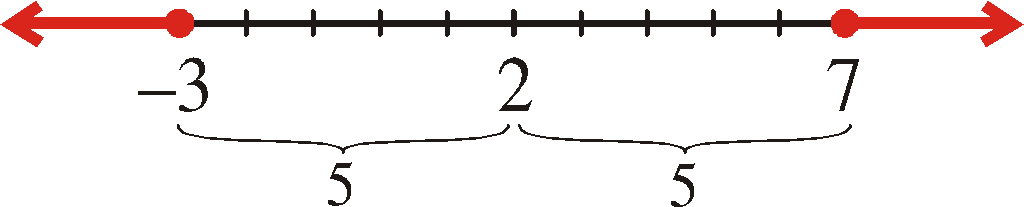 Ejercicio nº 2.-Calcula, utilizando la definición de logaritmo: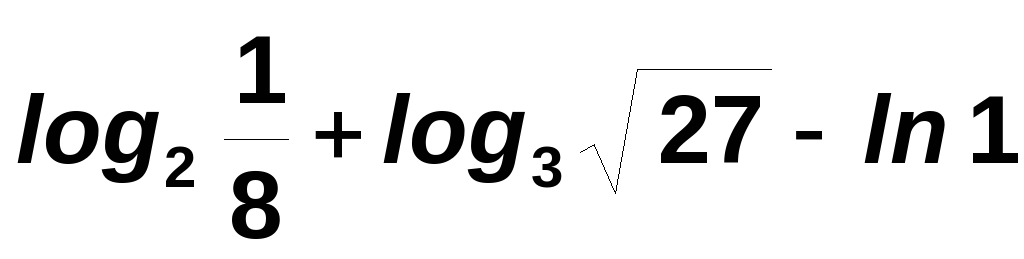  Solución:  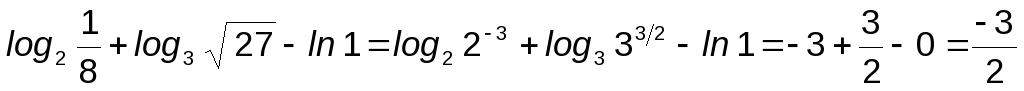 Ejercicio nº 3.-Simplifica al máximo las siguientes expresiones: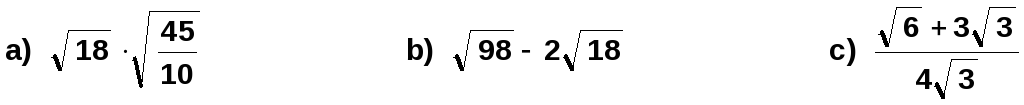  Solución:  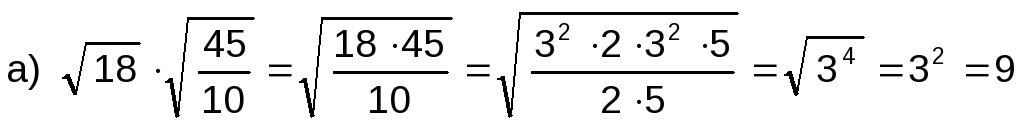 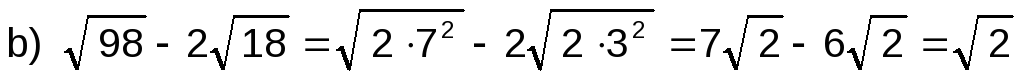 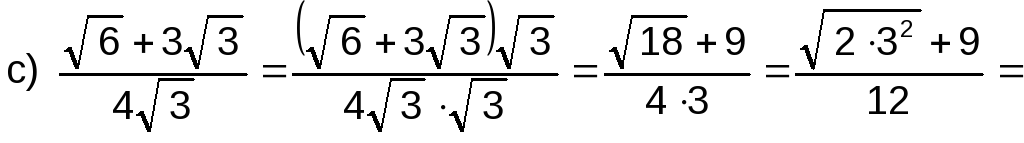 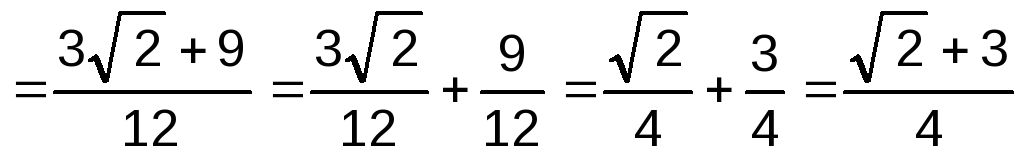 Ejercicio nº 4.-Sabiendo que log k = 2,3, calcula: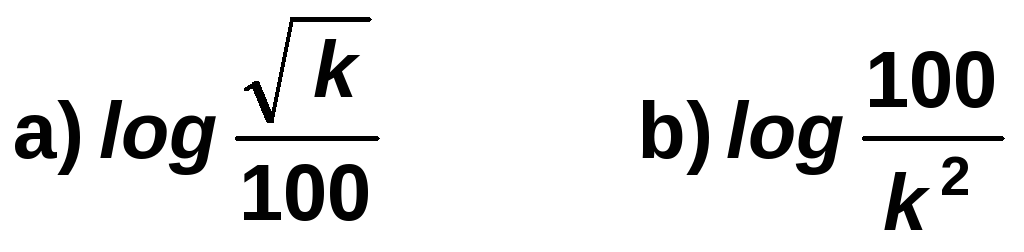  Solución:  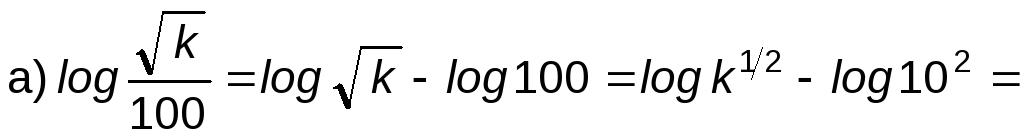 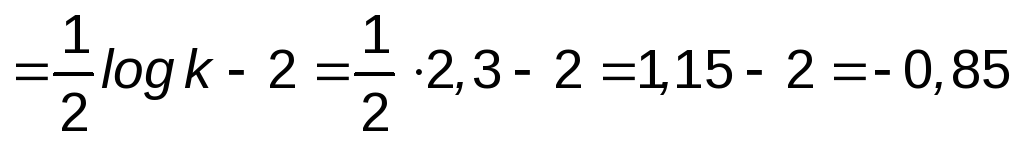 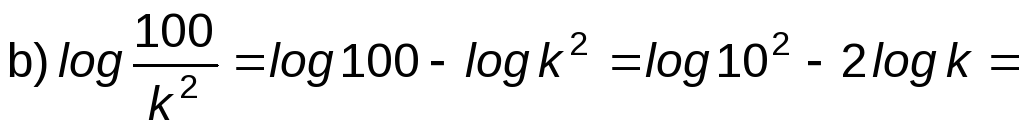 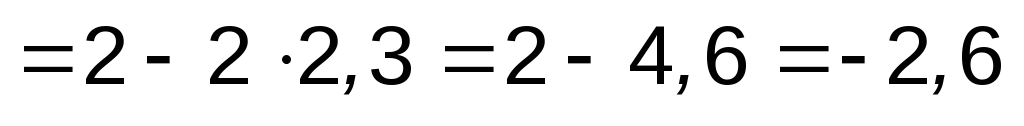 Ejercicio nº 5.-Simplifica aplicando las propiedades de las potencias: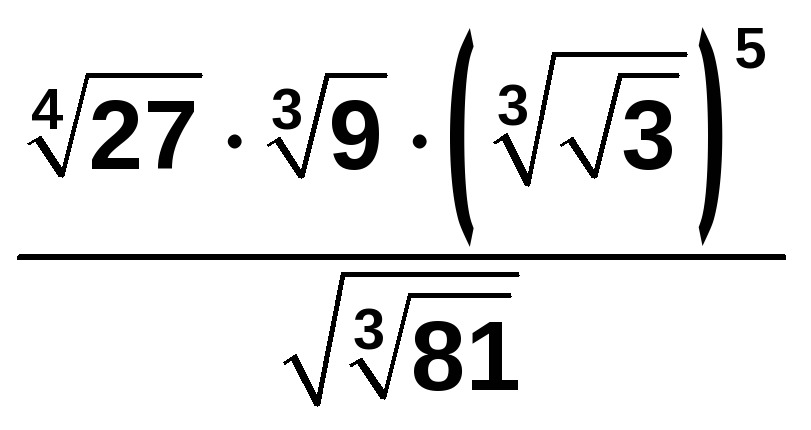  Solución:  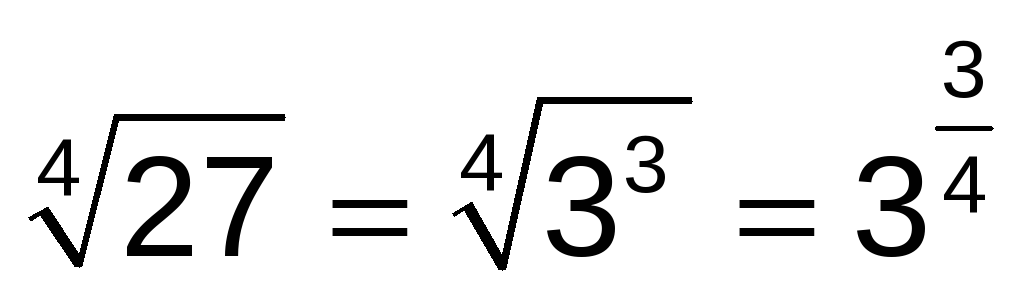 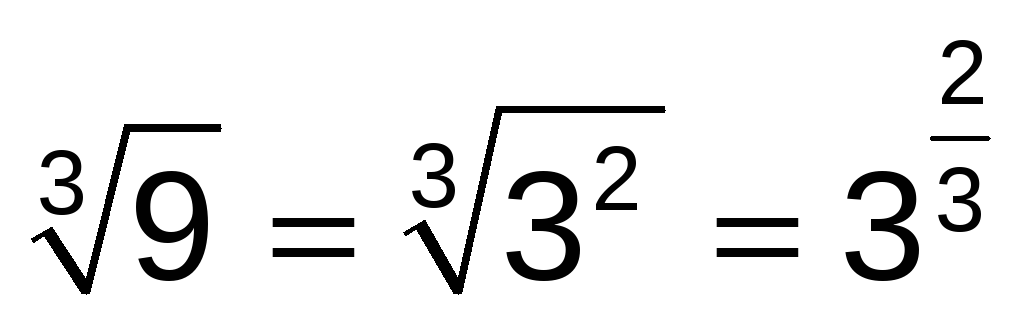 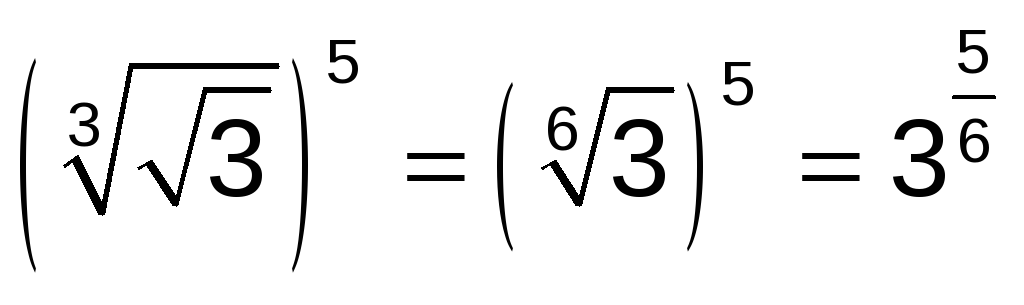 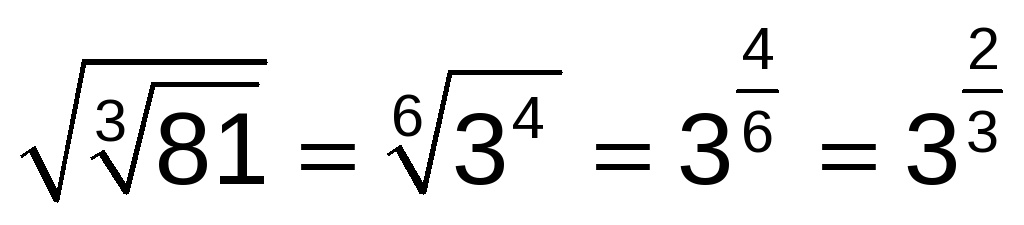 Por tanto: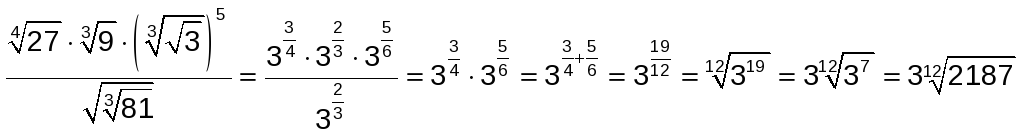 Título de la materia:MatemáticasNivel:Bachillerato 1Opción:ANombre:Grupo:Evaluación:N.º:Calificación:Fecha: